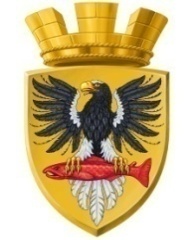 Р О С С И Й С К А Я   Ф Е Д Е Р А Ц И ЯКАМЧАТСКИЙ КРАЙП О С Т А Н О В Л Е Н И ЕАДМИНИСТРАЦИИ ЕЛИЗОВСКОГО ГОРОДСКОГО ПОСЕЛЕНИЯг. ЕлизовоНа основании Федерального закона от 06.10.2003 № 131 – ФЗ «Об общих принципах организации местного самоуправления в Российской Федерации», руководствуясь Уставом Елизовского городского поселения, в соответствии с Регламентом работы инвестиционной комиссии Елизовского городского поселения, утверждённым постановлением администрации Елизовского городского поселения от 26.11.2012 № 580-пПОСТАНОВЛЯЮ:1.	Утвердить состав Инвестиционной комиссии Елизовского городского поселения согласно приложению к настоящему постановлению.2.	Управлению делами администрации Елизовского городского поселения опубликовать (обнародовать) настоящее постановление в средствах массовой информации и разместить в информационно-коммуникационной сети «Интернет» на официальном сайте администрации Елизовского городского поселения. 3.	Настоящее постановление вступает в силу со дня его опубликования (обнародования).4.	Признать утратившим силу постановление администрации Елизовского городского поселения от 29.02.2016 № 161-п «Об утверждении состава Инвестиционной комиссии Елизовского городского поселения».5.	Контроль за исполнением настоящего постановления оставляю за собой. Глава администрации Елизовского городского поселения                                            Д.Б. ЩипицынПриложениек постановлению администрацииЕлизовского городского поселенияот 23.11.2016 № 1001-п                         Состав Инвестиционной комиссии Елизовском городском поселенииот23.11.2016№1001-пОб утверждении состава Инвестиционной комиссии Елизовского городского поселения Председатель комиссии:Щипицын Дмитрий БорисовичГлава администрации Елизовского городского поселенияЗаместитель председателя комиссии:Масло Владислав Анатольевич заместитель Главы администрации Елизовского городского поселенияОтветственный секретарь комиссии:Сидорова Анна Валерьевна советник отдела муниципальных закупок, регламентации и мониторинга муниципальных услуг Управления финансов и экономического развития  администрации Елизовского городского поселенияЧлены комиссии:Когай Павел Алексеевич заместитель Главы - руководитель Управления жилищно-коммунального хозяйства администрации Елизовского городского поселенияОстрога Марина Геннадьевна руководитель Управления финансов и экономического развития администрации Елизовского городского поселенияВигак Наталья Валентиновназаместитель руководителя – начальник отдела муниципальных закупок, регламентации и мониторинга муниципальных услуг Управления финансов и экономического развития администрации Елизовского городского поселенияруководитель Управления делами администрации Елизовского городского поселенияМороз Оксана Юлиановнаруководитель Управления архитектуры и градостроительства администрации Елизовского городского поселенияИващенко Ольга Евгеньевназаместитель руководителя Управления делами администрации Елизовского городского поселения – начальник юридического отделаХачикян Светлана Александровна начальник Отдела по культуре, молодёжной политике, физической культуре и спорту администрации Елизовского городского поселенияКраснобаева Екатерина Станиславовнаруководитель Управления имущественных отношений администрации Елизовского городского поселенияКривицкий Владимир Николаевичдепутат Собрания депутатов Елизовского городского поселения (по согласованию)Гаглошвили Артем Мирабиевичдепутат Собрания депутатов Елизовского городского поселения (по согласованию)